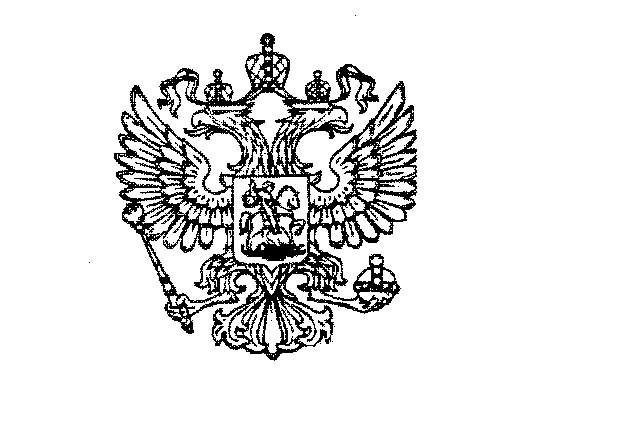 РОССИЙСКАЯ ФЕДЕРАЦИЯКамчатский крайтигильскИЙ районглава администарциимуниципального образованияСЕЛЬСКОЕ ПОСЕЛЕНИе  С.ЛЕСНАЯПОСТАНОВЛЕНИЕ№    18 /1                                                                                                                       20.10.2008 г.ПОСТАНОВЛЯЮ: Для осуществления контроля за использованием бюджетных средств, направленных на финансирование поставок топлива для жизнеобеспечения населения, проживающего на территории сельского поселения «село Лесная» Создать комиссию по контролю за поставками и потреблением топлива в ОАО «Коряктеплоэнерго» в составе:Горбунова Тамара Дмитриевна – председатель Совета депутатов сельского поселения «село Лесная»Нестеров Вадим Михайлович – Глава администрации сельского поселения «село Лесная»Горбунов Сергей Федорович – мастер ДЭС.Контроль за исполнением настоящего Постановления оставляю за собой. Глава администрации МОСП «село Лесная»                                    В.М.Нестеров.«О создании комиссии по приему топлива»   В   целях предупреждения возникновения чрезвычайных ситуаций при прохождении отопительного периода 2008-2009 годов, во исполнение пунктов 7.3. и 7.4. приказа Министерства жилищно-коммунального хозяйства, транспорта и энергетики Камчатского края от 20.03.2008 г.№18 «О поставках топливно-энергетических ресурсов в районы Камчатского края с ограниченными сроками завоза грузов (продукции) в 2008 году»